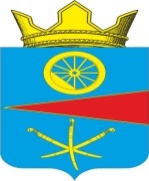 Ростовская областьСобрание депутатов Тацинского сельского поселенияРешение    30 октября 2017 года                        № 65                                   ст. Тацинская      В соответствии с ч.8 ст.25 Устава муниципального образования «Тацинское сельское поселение», в целях  предварительного рассмотрения вопросов, подготовки проектов и принятия решений  Собрания депутатов, -  Собрание депутатов РЕШИЛО:	1. П.п. 3 п. 1 решения Собрания депутатов Тацинского сельского поселения от 14.10.2016 года № 2 «О  формировании  постоянных депутатских комиссий Собрания депутатов  Тацинского сельского поселения четвертого созыва» изложить в новой редакции:«III. Комиссия  по местному самоуправлению, социальным вопросам и охране общественного порядка:Левченко Ю.С.Меликян Н.С.	  3. Денисенко Е.В.»	2. Решение вступает в законную силу со дня его официального опубликования (обнародования).Председатель Собрания депутатов – Глава Тацинского сельского поселения 				О.Д. Барская  О внесении изменений в решение Собрания депутатов Тацинского сельского поселения от 14.10.2016 года № 2 «О  формировании  постоянных депутатских комиссий Собрания депутатов  Тацинского сельского поселения четвертого созыва»